Western Cape Provincial ParliamentSTANDING COMMITTEE ON EDUCATION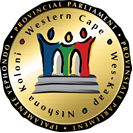 Chairperson: B Kivedo					Committee Co-ordinator: Wasiema Hassen-Moosa		 					Tel: 021 487-1630	Fax: 021 487-1685							Email: wasiema.hassenmoosa@wcpp.gov.zaSenior Committee Co-ordinator: Ben Daza 		 					Tel: 021 487-1676	Fax: 021 487-1685							Email: bdaza@wcpp.gov.za (Ref no: 11/4/10)Distributed on 08 July 2015*AMENDED* NOTICE OF MEETINGPlease note that a meeting of the above Standing Committee will take place as follows:Date:		Tuesday, 25 August 2015Time:		14:00 – 16:00Venue:		* Chamber, 6th Floor, 7 Wale Street, Cape TownAGENDABriefing by the Western Cape Education Department on the following:Truancy and absenteeism of leaners and mechanism that are in place to combat this. In additional to this the Department should include the policies and processes to deal with runaway leaners (street children)Technical Schools across the Western Cape, the briefing should give an extensive overview of these schools and whether there is a need to establish more schools. Consideration and adoption of draft minutes of 23 June 2015Consideration and adoption of draft report of 21 July 2015Consideration and adoption of draft report of 24 July 2015Consideration and adoption of the draft programme for the Standing Committee on Education for July –December 2015Consideration and adoption of the draft tracking document for the Standing Committee on Education for April 2015 to dateConsideration and adoption of the draft Quarterly Report for April to June 2015Recommendations/ActionsAbove agenda items may be rearranged by the Committee at short noticeShould you be unable to attend kindly forward apologies to the Committee Co-ordinator as well as arrange for an alternate and indicate the name of the alternate at your earliest convenience.